Special MeetingTuesday, September 10, 2019, 6:30 PM – 8:45 PMUniversity of Southern California (USC) Village 3015 S. Hoover Street, Building 1-189Los Angeles, CA 90007Special Meeting AgendaThe Neighborhood Council system enables civic participation for all Angelenos and serves as a voice for improving government responsiveness to local communities and their needs. We are an advisory body to the City of Los Angeles, comprised of volunteer stakeholders who are devoted to the mission of improving our communities and bringing government to us.CALL TO ORDER 											(2 minutes)APPROVAL OF PREVIOUS BOARD MEETING MINUTES					(2 minutes)GENERAL PUBLIC COMMENT ON NON-AGENDA ITEMS				(10 minutes)Comments from the public on non-agenda items within the Board’s jurisdiction.  The public comment period is not intended to be “Question and Answer” period or for conversations with the ECNANDC Board. (Up to two minutes per speaker)TREASURER REPORT										(2 minutes)General reportBoard reimbursementCOMMUNITY/GOVERNMENT REPORTS & ANNOUNCEMENTS:		          (20 minutes)(Representatives from government offices, Police Department, and community-based organizations. Reports and brief presentations only. Any questions?  Please follow up with the presenter outside so the meeting may proceed as scheduled. Thank you.)Office of Mayor Eric Garcetti – David PriceLAPD Senior Lead Officers		USC Public Safety OfficersCouncil District 1 for Councilmember Gil Cedillo – Luis GonzalezCouncil District 8 for Councilmember Marqueece Harris-Dawson – Albizael Del ValleCouncil District 9 for Councilmember Curren Price – Nora Gutierrez Assembly District 59 for Assemblymember Reggie Jones-Sawyer – Reuben RodriguezUSC Community Report – Steve Wesson, USC Village OmbudsmanDepartment of Neighborhood Empowerment (DONE) – Brett Shears PRESENTATIONS & REPORTS									(5 minutes)South Los Angeles Alliance of Neighborhood Councils – Thryeris Mason, SLAANC Chair – Will return on Thursday, August 15, 2019, 6:30 p.m., MLK Jr., Therapeutic Recreation Center, 3916, S. Western Avenue, Los Angeles														(5 minutes)		MOTIONS & RESOLUTIONS								           (60 minutes)Discussion and possible action to appoint qualified stakeholders to currently vacant seats on the Governing Board. Each candidate will have 2 minutes to speak. Governing Board vacant seats include:At Large Representative.  								(6 minutes)Action/Discussion:  Discussion and Possible Action Regarding Use of Space Shuttle Endeavor Funds – Historical overview of the purpose of the funds, NANDC suggestions and outcomes to date, and suggestions for moving forward											(15 minutes)Action/Disussion:  Meeting Disruption Removal Process – Creation of a process for removing those who willfully disrupt Board meetings, pursuant to Government Code Section 54957.9, to be adopted into the Bylaws: The Board President or Parliamentarian, unless there is an objection by a majority of the Board members present, may order the person, group or groups of persons willfully interrupting the meeting to leave the meeting or be removed from the meeting.  In such case, the Board President or Parliamentarian will:  (1) Notify the person, group, or groups of persons that they are in noncompliance with meeting procedures;  (2) Request that they comply; and (3) Inform them of the consequence of non-compliance					(7 minutes)Action/Discussion:  NC Congress of Council contribution of $800.00 – NANDC will split this contribution so that $400 is issued in 2019 to support this year's event and $400 is issued next year for the 2020 edition | Recommendation of the Community Committee to support evenly splitting the $800 NPG to the Congress of Neighborhoods to issue $400 in 2019 and $400 in 2020. (4-0-0)			(2 minutes)Action//Discussion: Spay Neuter Project of Los Angeles (SNPLA) NPG Request of $1,000. Presented by Caitlin Price, SNPLA Development Coordinator -- The Spay Neuter Project of LA has requested $1,000 to support the organization's fundraising event at the Velaslavasay Panorama on September 21 which will celebrate their 20,000th cat & dog spay/neuter. Motion: The Community Committee recommends that the NANDC Board approve such funds in the amount of $1,000.  (3-0-1)				(5 minutes)Action/Discussion:  Redeemer Community Partnership, a partnership request for event about the Jefferson Drill site. Redeemer has asked that NANDC partner with them for a September 11 event at Loren Miller park to discuss with the community possible future development at the Jefferson oil drill site. | Recommendation of the Marketing & Outreach Committee: that NANDC partner with Redeemer for this event. (4-0-0)											(5 minutes)Action Discussion:  SeniorFest 2020 Event. NANDC to host its 2nd annual event on April 18, 2020 at the Ahmanson Senior Center (Expo Park) for senior citizens in the NANDC district. | Recommendation of the Marketing & Outreach Committee:  That the Board support this endeavor with a budget not to exceed $10,000.00. (4-0-0)											(5 minutes)Action/Discussion:  NANDC Merchandise -- The Marketing & Outreach Committee would like to purchase NANDC-branded materials and merchandise that will be used for outreach purposes throughout the year. Recommendation of the Marketing & Outreach Committee:  That the Board support this endeavor with a budget not to exceed $2,500. (4-0-0) 							(5 minutes)Discussion: NANDC Outreach. Request for board members to participate in outreach throughout the year. Participation includes, but is not limited to, the distribution of event flyers, attending ANNA meetings, UPAC meetings, WANA meetings and other area meetings as they arise.  			(10 minutes)ANNOUNCEMENTS										(2 minutes)REQUESTS FOR FUTURE AGENDA ITEMS							(2 minutes)ADJOURNMENTOfficial public notice for all committees:The Next Regular Meeting of the Empowerment Congress North Area Neighborhood Development Council Governing Board is: Thursday, October 3, 2019 at USC Village (The Community Room).   As a covered entity under Title II of the Americans with Disabilities Act, the City of Los Angeles does not discriminate on the basis of disability and upon request will provide reasonable accommodation to ensure equal access.  For any further assistance please contact the Department on Disability: Geoffrey.Straniere@lacity.org, 213-202-2764 (Voice) or 213-202-3452 (TTY). You can always find updated information at https://disability.lacity.org/dod-services/disability-access-and-services. Sign language, interpreters, assisted listening devices, or other auxiliary aids and/or services may be provided upon request. To ensure availability of services, please make your request at least 3 business days (72 hours) prior to the meeting by contacting the Department of Neighborhood Empowerment at (213)978-1551. Servicios de Traduccion: Traductores, intérpretes de lenguaje de señas , dispositivos de ayuda auditiva para personas con problemas de audición y / u otros medios auxiliares / servicios están disponibles bajo petición. Para garantizar la disponibilidad de los servicios, por favor haga su solicitud por lo menos tres (3) días antes de la fecha programada. Si usted tiene alguna pregunta con respecto a este aviso, por favor llame al Departamento de Empoderamiento del la Comunidad, (213) 978-1551.In compliance with Government Code section 54957.5, non-exempt writings that are distributed to a majority or all of the board in advance of a meeting, may be viewed at NANDC.org or at the scheduled meeting. In addition, if you would like a copy of any record related to an item on the agenda, please contact Samantha Burg (Secretary) at secretary@nandc.org.RALPH M. BROWN ACT 54954.2. (a) At least 72 hours before a regular meeting, the legislative body of the local agency, or its designee, shall post an agenda containing a brief general description of each item of business to be transacted or discussed at the meeting, including items to be discussed in closed session. A brief general description of an item generally need not exceed 20 words. The agenda shall specify the time and location of the regular meeting and shall be posted in a location that is freely accessible to members of the public. If requested, the agenda shall be made available inappropriate alternative formats to persons with a disability, as required by Section 202 of the Americans with Disabilities Act of1990 (42 U.S.C. Sec. 12132), and the federal rules and regulations adopted in implementation thereof. The agenda shall include information regarding how, to whom, and when a request for disability-related modification or accommodation, including auxiliary aids or services may be made by a person with a disability who requires a modification or accommodation in order to participate in the public meeting. PUBLIC INPUT AT NEIGHBORHOOD COUNCIL MEETINGS – The public is requested to fill out a “Speaker Card” to address the Board on any agenda item before the Board takes an action on an item. Comments from the public on agenda items will be heard only when the respective item is being considered. Comments from the public on other matters not appearing on the agenda that are within the Board’s jurisdiction will be heard during the General Public Comment period. Please note that under the Brown Act, the Board is prevented from acting on a matter that you bring to its attention during the General Public Comment period; however, the issue raised by a member of the public may become the subject of a future Board meeting. Public comment is limited to 2 minutes per speaker, unless adjusted by the presiding officer of the Board.Thryeris Mason, PresidentJulianne Burg, Vice PresidentVacant, TreasurerSamantha Burg, SecretaryJon Tieuel, ParliamentarianCommittees: Community – 2nd Thursday every month – Julianne Burg, Chair, Julie Burg, Joel VacaMarketing & Outreach – 3rd Tuesday every month – Steve Pepdjonovic,  Chair, Samantha Burg Co-Chair, Julianne Burg Leah SaylesPolicy – 4th Tuesday every month – Jean Frost, Chair, Jon Tieuel, Amy Carnes, Jim Childs, Joanne Russell, Robin Evangelista, Cindy Gaete, Christine Kim, Joe Rose, Ally NeumannHomelessness – Meeting TBD - B. Yohaun Walker & Nina Womack, Co-ChairsEMPOWERMENT CONGRESS NORTH AREA NEIGHBORHOOD DEVELOPMENT COUNCIL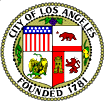 PO BOX 18769LA, CA 90018www.nandc.orgArea Representatives:Marco Flores, Area 1Joel Vaca, Area 1Steve Pepdjonovic, Area 2Brandon Walker, Area 2Jean Frost, Area 3Rogelio Zambrano, Area 3At Large Representatives:Jon TieuelNina WomackVacantCommunity Interest Positions:Amy Carnes, USC                                Jim Childs, BusinessEmpowerment Congress North Area Neighborhood Council CommitteesEmpowerment Congress North Area Neighborhood Council CommitteesEmpowerment Congress North Area Neighborhood Council CommitteesEmpowerment Congress North Area Neighborhood Council CommitteesCOMMITTEECONTACT INFORMATIONMEETING LOCATIONMEETING DATE/TIMECommunity Committee (Outreach, Youth and Senior, Block Club/Neighborhood Associations, Beautification, Budget and Finance)Julianne Burg, Chairvp@nandc.orgUSC Community House               2801 S. Hoover St. 90089Second Thursday6:30 p.m.Marketing & Outreach Committee(Marketing, Events, Outreach, Social Media)Steve Pepdjonovic, Chairarea2a@nandc.orgSamantha Burg, Co-Chairsecretary@nandc.orgUSC Community House               2801 S. Hoover St. 90089Third Tuesday6:30 p.m.Policy Committee (Public Safety, Economic Development, Land Use)Jean Frost, Chairarea3a@nandc.orgUSC Community House2801 S. Hoover St. 90089Fourth Tuesday6:30 p.m.Homelessness CommitteeB. Yohaun Walker, Co-Chairarea2b@nandc.orgNina Womack, Co-Chairatlargerep2@nandc.orgTBATBA